МУНИЦИПАЛЬНОЕ АВТОНОМНОЕ ДОШКОЛЬНОЕ ОБРАЗОВАТЕЛЬНОЙ__________________УЧРЕЖДЕНИЕ ДЕТСКИЙ САД №18___________________352906, Краснодарский край, г. Армавир, Северный жилой район, 4/2Отчёт о реализации программы краевой инновационной площадки по теме:«Организация креативной трудовой деятельности дошкольников в условиях дошкольного образовательного учреждения»за 2019 годТема проекта. Цель, задачи, инновационность. Тема «Организация креативной трудовой деятельности дошкольников в условиях дошкольного образовательного учреждения»Цель инновационной деятельности – спроектировать и апробировать в реальном педагогическом процессе систему работы по организации креативной трудовой деятельности старших дошкольников в условиях ДОУ.Задачи инновационной деятельности:1.	Выявить и обосновать факторы и педагогические условия развития опыта креативной трудовой деятельности у детей старшего дошкольного возраста.2.	Осуществить поиск и освоение инновационных технологий, способствующих качественным изменениям в деятельности ДОУ  по организации креативной трудовой деятельности дошкольников, выполняющей функцию  ранней профессиональной ориентации. 3.	Совершенствовать уровень психолого-педагогической компетентности педагогического коллектива в вопросах организации креативной трудовой деятельности дошкольников и социального партнерства с родителями.5.	Создать развивающую предметно-пространственную среду.6.	Создать программно-методический комплект материалов для сопровождения педагогической деятельности по формированию опыта креативной трудовой деятельности у детей старшего дошкольного возраста.Инновационность  В Программе предложена альтернатива существующему содержанию трудовой деятельности, которая направлена на формирование креативных умений и опыта креативной деятельности старших дошкольников.В рамках реализации Программы созданы творческие мастерские выполняющие функцию  ранней профессиональной ориентации.В рамках реализации Программы, разработаны дополнительные образовательные программы творческих мастерских.Измерение и оценка качества инновацииОпираясь на подходы В.И. Слободчикова, в программе была уточнена и развита рассматриваемая классификация критериев и показателей (индикаторов) инновационной деятельности и сопровождена конкретным обоснованием: Схема. Классификация критериев и показателей (индикаторов) инновационной деятельности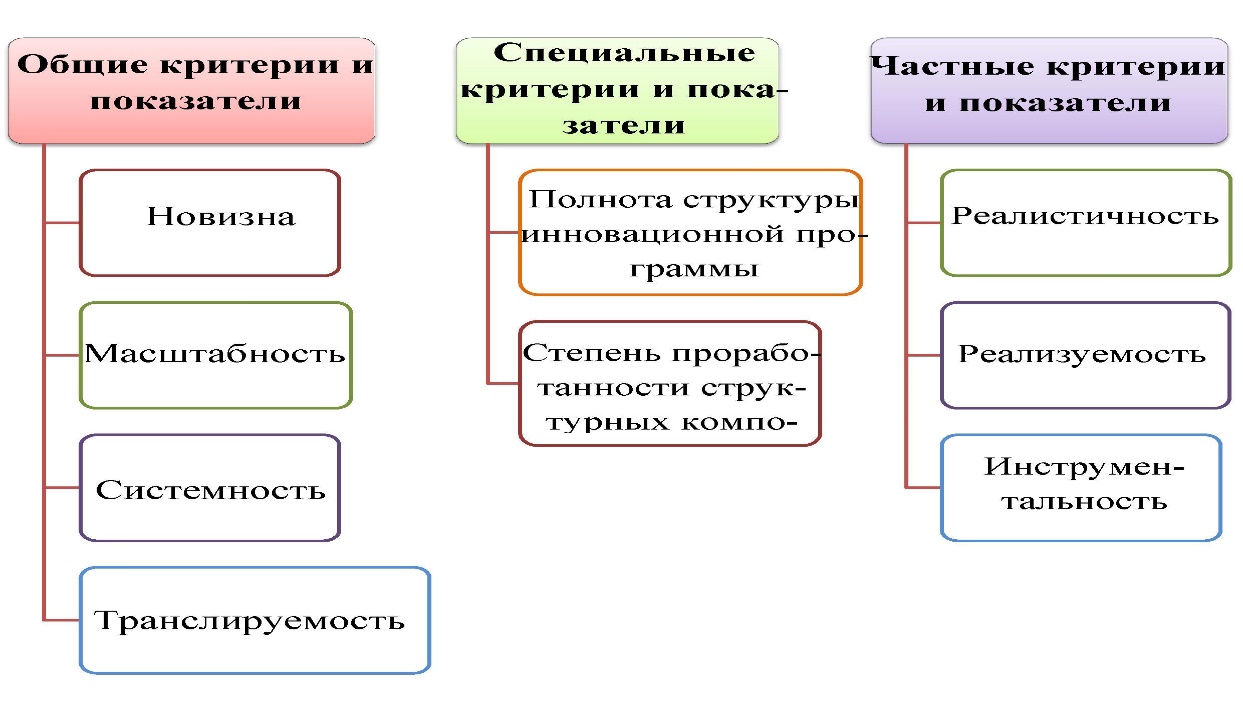 3. Результативность (определённая устойчивость положительных результатов) за отчетный период, краткое описание изданных инновационных продуктов.Устойчивость положительных результатов деятельности краевой инновационной площадки на базе МАДОУ №18   определяется достижением цели и задач, обозначенных Программе и решаемых в течение инновационной деятельности. В оценке качества инновации приняли участие 20 родителей и 50 детей в возрасте от 5 до 7 лет, а также 10 педагогов. В качестве сопровождающих детей дошкольного возраста в творческой деятельности выступили педагоги ДОУ, родители воспитанников, взрослые - представители творческих профессий. Участие представителей  профессий стало источником новых идей, способствовало обогащению творческого опыта, развитию творческих способностей детей. В результате мы создали условия для пространственного и временного объединения детей и взрослых, продумали организацию детей для совместного взаимодействия в мастерской и группе; расширили содержание совместной деятельности детей и взрослых в разных видах детской деятельности; привлекали детей к участию в совместной деятельности с педагогом, а затем со сверстниками. В результате наблюдается повышение уровня эффективности педагогического сопровождения детей дошкольного возраста в творческой деятельности, произошло изменение количества детей, готовых к творческой деятельности.С целью повышения родительской компетенции, проводились  практикумы, открытые мероприятия в «Творческих мастерских», семинары – практикумы, мастер-классы, консультации, досуги, смотры – конкурсы, выставки, оформлялись информационные стенды, буклеты, листовки. В ДОУ оформлена совместно с родителями выставка предприятий города «Армавир - промышленный», благодаря ИКТ-технологиям дети совершают виртуальные экскурсии на предприятия города, где работают родители.Нами была разработана структурно-функциональная модель педагогического сопровождения детей в творческой деятельности и условия ее реализации.На базе нашего учреждения функционируют творческие мастерские: «Город мастеров», «Напёрсточек», «Шерстяное облачко», «Поварята». Общей целью работы в мастерских является сохранение в ребёнке творческого начала, оказании помощи в реализации его возможностей, способствовании развитию самостоятельности и креативной личности. Руководители творческих мастерских подобрали и оформили большой дидактический, методический материал: художественное слово, лепбуки, сборники развивающих и дидактических игр, технологические карты по направлениям работы творческих мастерских, сборники кулинарных рецептов, картотеки опытов и экспериментов, сборники интересных фактов о профессиях и предметах. Реализованы проекты «Чудо пуговки», «Мир игры», «Из чего сделаны предметы», «В мире профессий».Краткое описание инновационных продуктов.В сборнике «Организация креативной трудовой деятельности дошкольников в условиях дошкольного образовательного учреждения как открытой системы» представлены методические материалы: инновационная программа, дополнительные образовательные программы творческих мастерских, методические материалы  МАДОУ №18 МО г. Армавира, в рамках работы краевой инновационной площадки.Все материалы сборника имеют рецензии Н.К. Андриенко – кандидата педагогических наук, доцента, декана факультета дошкольного и начального образования Армавирского государственного педагогического университета.ИННОВАЦИОННАЯ ПРОГРАММА «Организация креативной трудовой деятельности старших дошкольников в условиях дошкольного образовательного учреждения». Коллектив авторов: Анохина А.В., заведующий; Кочнова О.Н., заместитель заведующего по инновационной работе; Болдырева А.В., старший воспитатель; Бондарева Н.В., воспитатель; Звыкова Е.Л., воспитатель. В разработанной программе предложено оригинальное концептуальное, теоретическое и технологическое решение научной проблемы организации креативной трудовой деятельности дошкольников в условиях дошкольного образовательного учреждения.Даны различные трактовки понятия креативности как качества личности, различные ее виды, а также развитие креативности в онтогенезе. Рассматривается специфика креативности ребенка на этапе дошкольного детства.Обращается внимание на связь понятий «креативность» с категориями: «творчество», «творческий потенциал», «творческая интеллектуальная активность», «творческий процесс». Отмечается, что наличие потребности в творчестве (процессе) является основным показателем креативности. Именно степень креативности субъекта определяет уровень и интенсивность творческого процесса, который возникает только в результате благоприятных сочетаний многих факторов: структуры индивидуальности, необходимых умений и навыков, наличия проблемных ситуаций, специального окружения (необходимой среды).ДОПОЛНИТЕЛЬНАЯ ОБРАЗОВАТЕЛЬНАЯ ПРОГРАММА «Город мастеров» художественной направленности. Автор-составитель Бондарева Н.В. воспитатель. Основные задачи работы творческой мастерской: формирует развитие основ художественной культуры ребенка через креативную рудовую деятельность, знакомит с историей и трудом гончарного мастерства, способствует развитию креативных умений дошкольников; знакомит детей с природным материалом — глиной, её некоторыми свойствами и качествами.ДОПОЛНИТЕЛЬНАЯ ОБРАЗОВАТЕЛЬНАЯ ПРОГРАММА «Шерстяное облачко» художественной направленности. Автор-составитель Кочнова О.Н. старший воспитатель, Горнякова Е.Н. воспитатель. Основные задачи работы творческой мастерской: формирует чувство композиции, цветовосприятия и творческого мышления, знакомит с историей создания валеной игрушки, способствует развитию мелкой моторики рук; знакомит детей с природным материалом — шерстью, её некоторыми свойствами и качествами.ДОПОЛНИТЕЛЬНАЯ ОБРАЗОВАТЕЛЬНАЯ ПРОГРАММА «Поварята» социально-педагогической направленности. Автор-составитель Кочнова О.Н. старший воспитатель, Звыкова Е.Л. воспитатель. Основные задачи работы творческой мастерской: формирует трудовые навыки и умения, необходимые для приготовления несложных блюд, способствует положительному отношению и интересу к кулинарному искусству, формирует навыки бытового труда, развивается у детей интерес к труду взрослых, творческий подход к оформлению блюд; знакомит детей с историей развития кулинарного искусства.ДОПОЛНИТЕЛЬНАЯ ОБРАЗОВАТЕЛЬНАЯ ПРОГРАММА «Наперсточек» социально-педагогической направленности. Автор-составитель Анохина А.В. заведующий, Звыкова Е.Л. воспитатель. Основные задачи работы творческой мастерской: формирует у детей интерес к занятиям ручным трудом в процессе обучения основам работы на швейной машинке, знакомятся с профессией портного, швеи, развивает креативные умения дошкольников; знакомит детей с историей развития швейного мастерства и техникой безопасности при работе на швейных машинах.Методические материалы работы творческих мастерских.Дополнительные образовательные программы творческих мастерских носят целостный характер, структура соответствует требованиям к программам дополнительного образования и содержит все необходимые компоненты. Актуальность Программ заключается в их направленности на развитие детского воображения, творческого мышления. Значимость развития этих процессов подчеркивается в ФГОС ДО. Уровень программ ознакомительный. Срок реализации каждой программы 2 года. Возрастная категория  детей от 5 до 7 лет.Материалы сборника могут представлять интерес для педагогов ДОУ и педагогов дополнительного образования детей.4. Апробация и диссеминация результатов деятельности КИП в образовательных организациях Краснодарского края на основе сетевого взаимодействия.В рамках организации сетевого взаимодействия заключены партнёрские отношения со следующими предприятиями и учреждениями:- ФГБОУ ВО «АГПУ», - ГБОУ ИРО Краснодарского края;- МБДОУ № 12 г. Новокубанск, - МБДОУ № 43 г. Новокубанск, - МБДОУ № 55 г. Армавира,- МАОУ СОШ № 16 г. Армавира, - Армавирский техникум технологии и сервиса,- МБУК «Армавирский краеведческий музей»,- Армавирский городской совет ветеранов, - ОО Швейная фабрика «Элегант»,- ООО «Новые технологии».Сетевое взаимодействие позволяет решать профессиональные проблемы посредством общения с коллегами, увидеть и оценить опыт педагогов, внедряющих инновационные образовательные программы и показать свои наработки, повысить профессиональную компетентность педагогов, показать возможности применения современных технологий в практике ДОУ.Апробация и диссеминация результатов деятельности КИП – 2016Юридическое название организации (учреждения)МУНИЦИПАЛЬНОЕ АВТОНОМНОЕ ДОШКОЛЬНОЕ ОБРАЗОВАТЕЛЬНОЕ УЧРЕЖДЕНИЕ ДЕТСКИЙ САД №18 муниципального образования город АрмавирСокращенное название организацииМАДОУ № 18Учредительмуниципальное образование город АрмавирФИО руководителяАнохина Анна ВладимировнаТелефон, факс, е-mailтел., факс  8 (86137) 3-75-58armavir.madou18@mail.ru Сайт учрежденияhttp://www.madou18.ru/ Ссылка на раздел на сайте, посвященный проекту.http://www.madou18.ru/innovations/thimble КритерийПоказательДиагностическая методикаКритерии профессионально-креативной деятельности воспитателя ДОУТворческий характер содержания деятельности воспитателя ДОУНаблюдение, беседы,шкалы Вильямса (опросника для родителей и педагогов).Тест Медника диагностика вербальной креативности, опросник Г. Дэвиса, карта оценки и самооценки креативных свойств.Критерии профессионально-креативной деятельности воспитателя ДОУТворческое содержание взаимодействия воспитателя ДОУ с родителямиНаблюдение, беседы,шкалы Вильямса (опросника для родителей и педагогов).Тест Медника диагностика вербальной креативности, опросник Г. Дэвиса, карта оценки и самооценки креативных свойств.Критерии профессионально-креативной деятельности воспитателя ДОУСаморазвитие личности воспитателя ДОУ конкретно целям и содержанию взаимодействия с воспитанникамиНаблюдение, беседы,шкалы Вильямса (опросника для родителей и педагогов).Тест Медника диагностика вербальной креативности, опросник Г. Дэвиса, карта оценки и самооценки креативных свойств.Критерии профессионально-креативной деятельности воспитателя ДОУЧеткая дифференциация развивающей работы воспитателя ДОУ согласно возрасту и индивидуальным особенностям детейНаблюдение, беседы,шкалы Вильямса (опросника для родителей и педагогов).Тест Медника диагностика вербальной креативности, опросник Г. Дэвиса, карта оценки и самооценки креативных свойств.Критерии эффективности социального партнёрства с родителями воспитанниковПроявление у родителей интереса к содержанию образовательной деятельности с детьмиНаблюдение, индивидуальные беседы, анкетирование.Критерии эффективности социального партнёрства с родителями воспитанниковВозникновение дискуссий, диспутов по инициативе родителейНаблюдение, индивидуальные беседы, анкетирование.Критерии эффективности социального партнёрства с родителями воспитанниковСамостоятельный поиск ответов на возникающие вопросы; приведение примеров Наблюдение, индивидуальные беседы, анкетирование.Критерии эффективности социального партнёрства с родителями воспитанниковУвеличение количества вопросов к педагогу, касающихся личности ребенка, его внутреннего мираНаблюдение, индивидуальные беседы, анкетирование.Критерии эффективности социального партнёрства с родителями воспитанниковСтремление взрослых к индивидуальным контактам с воспитателемНаблюдение, индивидуальные беседы, анкетирование.Критерии эффективности социального партнёрства с родителями воспитанниковМотивация к самообразованиюНаблюдение, индивидуальные беседы, анкетирование.Критерии эффективности социального партнёрства с родителями воспитанников Повышение их активности в вопросах проведения совместных мероприятийНаблюдение, индивидуальные беседы, анкетирование.Критерии креативностиоригинальность, которая проявляется в способности предложить новый замысел для игрыНаблюдение в процессе деятельности, беседыПереработанный тест дивергентного (творческого) мышления Ф.Вильямса.Критерии креативностигибкость – способность предложить новое использование для известного объектаНаблюдение в процессе деятельности, беседыПереработанный тест дивергентного (творческого) мышления Ф.Вильямса.Критерии креативностибыстрота – способность быстро адаптироваться в сложной ситуацииНаблюдение в процессе деятельности, беседыПереработанный тест дивергентного (творческого) мышления Ф.Вильямса.Критерии креативностивариативность – умение предложить различные идеи в той или иной ситуацииНаблюдение в процессе деятельности, беседыПереработанный тест дивергентного (творческого) мышления Ф.Вильямса.Критерии опыта креативной деятельностилюбознательность и познавательнаяНаблюдение в процессе деятельности, беседы, тест личных творческих характеристик (опросника для детей), игровой тест «Три слова».Сравнение результатов самостоятельного творчества ребенка.Критерии опыта креативной деятельности активностьНаблюдение в процессе деятельности, беседы, тест личных творческих характеристик (опросника для детей), игровой тест «Три слова».Сравнение результатов самостоятельного творчества ребенка.Критерии опыта креативной деятельностиинициативностьНаблюдение в процессе деятельности, беседы, тест личных творческих характеристик (опросника для детей), игровой тест «Три слова».Сравнение результатов самостоятельного творчества ребенка.Критерии опыта креативной деятельностижелание отходить от образцовНаблюдение в процессе деятельности, беседы, тест личных творческих характеристик (опросника для детей), игровой тест «Три слова».Сравнение результатов самостоятельного творчества ребенка.Критерии опыта креативной деятельностиумение вносить что-то новое и подходить к проблеме с разных точек зренияНаблюдение в процессе деятельности, беседы, тест личных творческих характеристик (опросника для детей), игровой тест «Три слова».Сравнение результатов самостоятельного творчества ребенка.Критерии опыта креативной деятельностиумение на практике применять полученные знания, опытНаблюдение в процессе деятельности, беседы, тест личных творческих характеристик (опросника для детей), игровой тест «Три слова».Сравнение результатов самостоятельного творчества ребенка.Критерии опыта креативной деятельностиумение находить нестандартное в привычных явлениях и вещахНаблюдение в процессе деятельности, беседы, тест личных творческих характеристик (опросника для детей), игровой тест «Три слова».Сравнение результатов самостоятельного творчества ребенка.УровеньМероприятияМатериалы Федеральный - 13V Международная научно-практическая конференция студентов, аспирантов и молодых ученых по теме: «Социально-психологические проблемы современной семьи» Выступление по теме: «Организация работы детского сада как открытой системы»Федеральный - 13Международная научно-практическая конференция «Инновационные технологии организации системы социально-педагогической работы в условиях Краснодарского края»Выступление по теме: «Трудовое воспитание подрастающего поколения»Федеральный - 13Всероссийский конкурс «ОЛИМП УСПЕХА: СОЗИДАНИЕ. ПРОФЕССИЯ. НАУКА»Проекты Лауреаты 1 степени - «Крупа – вкусное и полезное блюдо»-  «Продукты питания»-  «Пейте дети молоко»Федеральный - 13Сборник ФГБОУ ВО «АГПУ» «Педагогика и психология XXI века» (материалы Международной научно-практической конференции)Статья по теме: «Организация работы детского сада как открытой системы» Федеральный - 13Сборник ФГБОУ ВО «АГПУ» «Педагогика и психология XXI века» (материалы Международной научно-практической конференции)Статья по теме: «Организация работы детского сада как открытой системы»Федеральный - 13Сборник ФГБОУ ВО «АГПУ» Материалы международной научно-практической конференции «Психолого-педагогические основы образования: теория, методика и практика» Статья по теме: «Приобщение детей с ОВЗ к ручному труду через дополнительное образование»Статья по теме: «Развитие творческих способностей детей с ОВЗ как условие их успешной социализации в обществе»Статья по теме: «Социальное развитие детей дошкольного возраста»Статья по теме: «Освоение продуктивной деятельности у детей дошкольного возраста с ОВЗ»Федеральный - 13Сборник ФГБОУ ВО «АГПУ» «Инновационные технологии организации системы социально-педагогической работы в условиях Краснодарского края» (Материалы Международной научно-практической конференции)Статья по теме: «Организация работы детского сада как открытой системы»Федеральный - 13Сборник ФГБОУ ВО «АГПУ» «Педагогика и психология XXI века» (Материалы Международной научно-практической конференции)Статья по теме: «Взаимодействие дошкольного образования и семьи в трудовом воспитании дошкольников»Федеральный - 13Сборник ФГБОУ ВО «АГПУ» «Педагогика и психология XXI века» (Материалы Международной научно-практической конференции)Статья по теме: «Трудовое воспитание подрастающего поколения»Федеральный - 13Сборник ФГБОУ ВО «АГПУ» «Современная образовательная практика: социальные и психолого-педагогические аспекты» (Материалы всероссийской научно-практической конференции)Статья по теме: «Глина для дошкольников» Статья по теме: «Развитие подрастающего поколения через кулинарное искусство» Статья по теме: «Центр сюжетно-ролевых игр в детском саду»Федеральный - 13Международное сетевое издание «Солнечный свет»Статья по теме: «Организация трудового воспитания в старшем дошкольном возрасте»Федеральный - 13Педагогическое сетевое издание «Хрестоматия»Статья по теме: «Создание условий для реализации трудового воспитания в детском саду»Федеральный - 13Интернет-ресурс «Готовим урок»Авторский материал «Картотека алгоритмов проведения опытов»Статья по теме: «Современные формы работы с родителями ДОУ»Региональный - 3Краевая конференция «Развитие дополнительного образования на Кубани: проблемы, перспективы», ИРО ККВыступление по теме: «Организация доступной среды для детей дошкольного возраста в системе дополнительного образования»Региональный - 3Сборник VII краевой заочной научно-практической конференции по специальному образованию Статья по теме: «Развитие творческих способностей детей с ОВЗ как условие их успешной социализации в обществе»Статья по теме: «Приобщение детей с ОВЗ к миру взрослых»Региональный - 3Сборник материалов регионального научно-практического семинара «Прикладные аспекты реализации ФГОС»Статья по теме: «Формирование у детей старшего дошкольного возраста системных знаний о труде взрослых посредством различных видов детской деятельности»Региональный - 3Сборник ФГБОУ ВО «АГПУ» «Научно-методические основы художественно-эстетического развития детей и подростков» (Материалы регионального научно-практического семинара)Статья по теме: «Ранняя профориентация дошкольников»Зональный - 2Вебинар «Ранняя профориентация детей с ОВЗ как условие успешной социализации в обществе» в рамках краевой инновационной площадки.Выступления педагогов МАДОУ №18Зональный - 2Зональная конференция «Организация креативной трудовой деятельности дошкольников  в условиях дошкольного образовательного учреждения» в рамках краевой инновационной площадки.Выступления и мастер-классы педагогов МАДОУ №18Муниципальный -6 Научно-практический семинар «Урочная и внеурочная деятельность в рамках ФГОС»Выступление по теме: «Формирование у дошкольников мотивации к трудовой деятельности в условиях кружковой работы»Выступление по теме: «Организация креативной трудовой деятельности старших дошкольников в педагогическом процессе ДОУ»Муниципальный -6 ГМО воспитателей подготовительных групп и учителей начальных классов МО г. АрмавирПДС по социально - коммуникативному развитию		ГМО воспитателей подготовительных групп ПДС по социально - коммуникативному развитиюГМО  воспитателей старших группВыступление - видео журнал «Создание условий для реализации трудового воспитания детей в детском саду» Выступление по теме: «О ранней профориентации как средстве социально-коммуникативного развития детей дошкольного возраста»Выступление по теме: «Детский сад – как открытая система»	Выступление по теме: «Организация креативной трудовой деятельности дошкольников в условиях дошкольного образовательного учреждения как открытой системы» Выступление из опыта работы: «Развитие креативных способностей у детей дошкольного возраста в продуктивных видах деятельности»